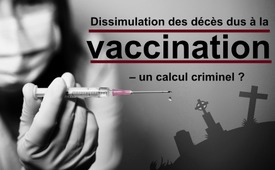 Dissimulation des décès dus à la vaccination, un calcul criminel ?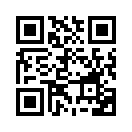 Le Dr. Raphael Bonelli, neuroscientifique et psychiatre, a mené une enquête sur les dommages causés par les vaccins et les décès dus aux vaccins ; son enquête a abouti à ce qu'il appelle des résultats choquants. Kla.TV en résume succinctement le contexte.Le Dr Raphael Bonelli, neuroscientifique et psychiatre autrichien, a lancé une intéressante « expérience sociale », sans toutefois prétendre à la scientificité.

Il a demandé aux spectateurs de sa vidéo : « Combien de personnes connaissez-vous qui sont mortes du Covid ou avec le Covid ? Et combien en connaissez-vous qui sont morts de la vaccination ou avec la vaccination ? »

Les près de 6 000 commentaires ont été stupéfiants : alors que presque personne n'a eu à déplorer de morts par Covid dans son entourage proche, les informations sur les morts et les victimes de la vaccination se multiplient.

La réaction des gens a révélé que le Dr Bonelli avait touché la corde sensible de son public avec son questionnement. En effet, alors que les morts du Covid continuent de faire l'objet de tous les débats publics, les victimes de la vaccination, voire les morts dues à la vaccination, sont littéralement passés sous silence dans les médias. Du moins, tout lien avec le vaccin est obstinément nié et les articles qui en parlent sont censurés. C'est ainsi que la chaîne YouTube de Bonelli a été bloquée après son appel. 

C'est au plus tard à ce moment-là que la forte pression politique et médiatique autour de la vaccination devrait faire dresser l'oreille à tout le monde, car les nombreuses victimes de la vaccination en disent long ! Leur silence renforce en tout cas le soupçon qu'il pourrait s'agir d'un calcul criminel visant à empêcher une large prise de conscience des gens !de ol./bua.Sources:Masse der Impf-Todesfälle schockiert Bonelli
https://report24.news/raphael-bonelli-fragt-nach-todesfaellen-mit-impfung-masse-der-rueckmeldungen-schockiert/

YouTube löscht Video über Impfschäden
https://report24.news/zensur-youtube-loescht-bonellis-video-mit-fast-6-000-kommentaren-ueber-impfschaeden/?feed_id=4120Cela pourrait aussi vous intéresser:---Kla.TV – Des nouvelles alternatives... libres – indépendantes – non censurées...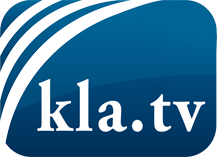 ce que les médias ne devraient pas dissimuler...peu entendu, du peuple pour le peuple...des informations régulières sur www.kla.tv/frÇa vaut la peine de rester avec nous! Vous pouvez vous abonner gratuitement à notre newsletter: www.kla.tv/abo-frAvis de sécurité:Les contre voix sont malheureusement de plus en plus censurées et réprimées. Tant que nous ne nous orientons pas en fonction des intérêts et des idéologies de la système presse, nous devons toujours nous attendre à ce que des prétextes soient recherchés pour bloquer ou supprimer Kla.TV.Alors mettez-vous dès aujourd’hui en réseau en dehors d’internet!
Cliquez ici: www.kla.tv/vernetzung&lang=frLicence:    Licence Creative Commons avec attribution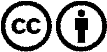 Il est permis de diffuser et d’utiliser notre matériel avec l’attribution! Toutefois, le matériel ne peut pas être utilisé hors contexte.
Cependant pour les institutions financées avec la redevance audio-visuelle, ceci n’est autorisé qu’avec notre accord. Des infractions peuvent entraîner des poursuites.